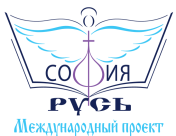 Инклюзивный конкурс «Ты не один!»Конкурс для детей и молодёжи с ограниченными возможностями здоровья   Ваша работа будет включена в одну из четырех программ: «ДЕБЮТ», «ПРИЗНАНИЕ», «ЭКСПЕРИМЕНТ» или «ПРОФИ». «ДЕБЮТ»: программа состоит из работ участников, которые не принимали участие во всероссийских или международных конкурсах.«ПРИЗНАНИЕ»: программа включает в себя участников, работы которых получили хорошую оценку жюри на других фестивалях и конкурсах, а так же работы тех, кто получит высокую оценку отборочной комиссии Фестиваля. «ЭКСПЕРИМЕНТ»: программа отражает поиск новых форм, использование необычных художественных средств.«ПРОФИ»: программа включает себя выступление профессионалов, студентов профильных вузов, колледжей и других специализированных учебных заведений.Внимание! При заполнении заявки правильно определите программу, в которой будет оцениваться Ваша конкурсная работа. Правильно выберите дисциплину, номинацию и возрастную категорию.ДИСЦИПЛИНЫ:вокалинструментальная музыкахореографияизобразительное творчестводекоративно-прикладное искусствомода и дизайнобразованиеправославная культураНОМИНАЦИИ:Индивидуальная работаГрупповая работаУчастники могут подать заявки в любом количестве дисциплин и номинаций.ВОЗРАСТНЫЕ КАТЕГОРИИ УЧАСТНИКОВ:1 возрастная категория: от 4 до 6 лет;2 возрастная категория: 7-9 лет;3 возрастная категория: 10-12 лет;4 возрастная категория: 13-15 лет;5 возрастная категория: 16-18 лет;6 возрастная категория: 19-21 год;7 возрастная категория: 22+;Специалист, работающий с детьми и молодёжью с ограниченными возможностями здоровья.ТРЕБОВАНИЯ:  Конкурсант может выставлять любое количество работ в одной или нескольких номинациях. На каждую работу отправляется отдельная заявка!Для текстовых конкурсных работ файлы форматов: DOC, PDF, RTF. Файл должен содержать одно описание. Общий размер конкурсного  материала не более 10 мегабайт.Размер листа - А4, шрифт –12-14 пт, интервал – полуторный. Название должно быть выделено более крупным шрифтом (не более 20 пт). На первом листе в верхней части указываются: название конкурса, название работы, имя и возраст. При использовании авторских иллюстраций дается указание об этом в конце работы.Фото конкурсной работы принимаются в электронном варианте в формате JPEG (сжатие 10-12) размер от 3000 пикселей по длинной стороне.Видео конкурсной работы принимаются в формате mp4, avc, mpg, mov, mkv, m2ts или mts, с размером кадра 1280х720.СУДЕЙСТВО: При просмотре работ действует принцип анонимности!Заявке, поступившей к нам на почту автоматически присваивается уникальный номер, исключающий доступ жюри к персональным данным участника. В сопроводительной информации для жюри будет указано только название этой работы и возраст. Судьи оценивают конкурсные работы участников независимо друг от друга. Решение всех судей обобщается в т.н. «абсолютной» оценке – присуждении звания лауреата/дипломанта 1, 2 или 3 степени, Гран-при. КРИТЕРИИ ОЦЕНКИ:Для художественных работ:творческая индивидуальность и мастерство автора, владение выбранной техникойсоответствие работы возрасту учащихсятехника;Для исполнительских вокальных произведений:техника вокалаартистизмсценический вид, имиджДля исполнительских инструментальных произведений:мастерство и техника исполнения произведенияподбор и соответствие репертуара возрастным особенностям исполнителей;музыкальность, артистизм.Для работ дисциплины – Образование:Соответствие содержания конкурсной работы с выбранной темой и дисциплиныСоблюдение всех требований к работе данной дисциплиныВозможность использования материала на практикеРаботы, не соответствующие условиям конкурса и общим правилам дистанционных конкурсов, удаляются!  Остались вопросы?Напишите нам info@sofiarus.org или позвоните по телефону+7-903-175-07-32 - Яна Куликова+7-968-94-94-314 - Ольга Белякова+7 985-952-61-30  - Татьяна Загумёнова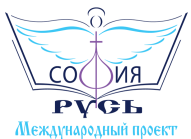 ОПЛАТА:Для   детей из детских домов, интернатов,   многодетных семей,   детей и молодёжи с ограниченными возможностями здоровья, специалистам, работающими с детьми и молодежью с ограниченными возможностями здоровья участие  БЕСПЛАТНОЕ. ВАЖНО! Прикрепить к заявке документ, подтверждающий льготную категорию.  Оплата за участие в Фестивале-конкурсе принимается онлайн на сайте через Net Pay и на банковские реквизиты Фестиваля-конкурса.Банковские реквизиты:ИНН: 7701172145 КПП: 773401001Получатель: школа «МОРОЗКО»Банк получателя: ПАО Сбербанк России г. МоскваР/с 40703810538040005339, к/с: 30101810400000000225БИК: 044525225 ОГРН: 1027739440475Юридический адрес: 123060, Москва, ул. Расплетина, д. 17, корп. 2Фактический адрес: 123060, Москва, ул. Расплетина, д. 17, корп. 2тел./факс: 8-499-194-60-10Директор: Морозова Светлана БорисовнаКонтакты Организаторов Фестиваля-конкурсаАдрес: г. Москва, ул. Расплетина дом 17, корпус 2 Сайт фестиваля: www.sofiarus.orgЭлектронная почта: info@sofiarus.orgОргкомитет: +7 903-175-07-32 - Яна Куликова+7 968-94-94-314 - Ольга Белякова+7 985-952-61-30 -  Татьяна Загумёнова 